Curve Sketching HWSketch the graphs of the following functions:
Hint:  and 

Hint:  and c)	
Hint:  and 	d)	
Hint:  and e)	
Hint:  and Solution: Sketch the graph of Domain:  all numbersAsymptotes:v.a. noneh.a. none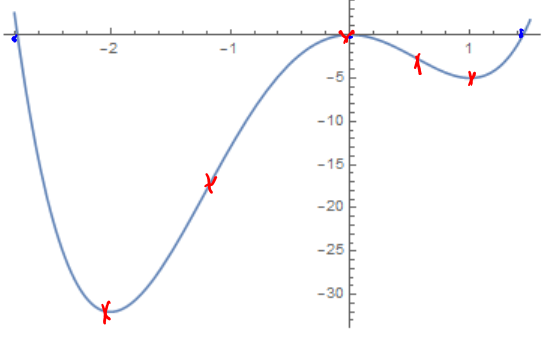 Critical points: so 
Possible infl. pts: 
 so  Setting up the table
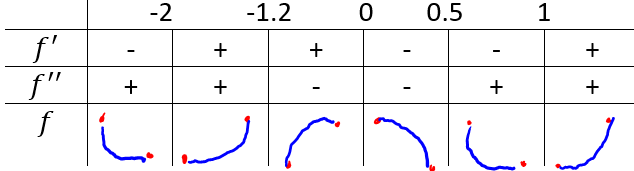 Find zeros: Find y-intercept: Evaluate f: f(-2)=-32, f(-1.2)=-17.9, f(0)=0, f(0.5)=-2.3, f(1)=-5